Об утверждении Порядка предоставленияфинансовой помощи муниципальному унитарному предприятию «Детский оздоровительный лагерь «Звёздный» администрации Цивильского районаВ соответствии с Федеральным законом от 14 ноября 2002 года № 161-ФЗ «О государственных и муниципальных унитарных предприятиях», Федеральным законом от 06 октября 2003 года № 131-ФЗ «Об общих принципах организации местного самоуправления в Российской Федерации», статьями 30, 31 Федерального закона от 26 октября 2002 года № 127-ФЗ «О несостоятельности (банкротстве)», статьёй 78 Бюджетного кодекса Российской Федерации, в рамках реализации Указа Президента Российской Федерации от 02 апреля 2020 года № 239 "О мерах по обеспечению санитарно-эпидемиологического благополучия населения на территории Российской Федерации в связи с распространением новой коронавирусной инфекции (COVID-19)", распоряжения Главы Чувашской Республики от 03 апреля 2020 года № 151-рг и руководствуясь статьёй 6 Устава Цивильского района Чувашской Республики, администрация Цивильского района П О С Т А Н О В Л Я Е Т:1. 	Утвердить Порядок предоставления финансовой помощи муниципальному унитарному предприятию «Детский оздоровительный лагерь «Звёздный» администрации Цивильского района Чувашской Республики согласно приложению.2. 	Опубликовать настоящее постановление в газете «Цивильский вестник» и разместить на сайте http://www.zivil.cap.ru.3. 	Контроль за исполнением настоящего постановления оставляю за собой.4. 	Настоящее постановление вступает в силу со дня его официального опубликования (обнародования).Глава администрацииЦивильского района                                                                                            С.Ф. БеккерУТВЕРЖДЕНпостановлением администрацииЦивильского районаот 00 сентября 2020 года № 000(приложение)ПОРЯДОКпредоставления финансовой помощи муниципальному унитарному предприятию «Детский оздоровительный лагерь «Звёздный» администрации Цивильского района (далее – МУП «ДОЛ «Звёздный»)Общие положения1.1. Порядок предоставления финансовой помощи МУП «ДОЛ «Звёздный» (далее – Порядок) разработан в соответствии с Федеральным законом от 06 октября 2003 года № 131-ФЗ «Об общих принципах организации местного самоуправления в Российской Федерации», Федеральным законом от 14 ноября 2002 года № 161-ФЗ «О государственных и муниципальных унитарных предприятиях», статьями 30, 31 Федерального закона от 26 октября 2002 года № 127-ФЗ «О несостоятельности (банкротстве)», статьёй 78 Бюджетного кодекса Российской Федерации, в рамках реализации Указа Президента Российской Федерации от 02 апреля 2020 года № 239 "О мерах по обеспечению санитарно-эпидемиологического благополучия населения на территории Российской Федерации в связи с распространением новой коронавирусной инфекции (COVID-19)" и распоряжения Главы Чувашской Республики от 03 апреля 2020 года № 151-рг.1.2. Настоящий Порядок определяет цели, условия и порядок предоставления финансовой помощи, критерии отбора получателей и порядок возврата данной финансовой помощи в случае нарушения условий, установленных при ее предоставлении.1.3. Финансовая помощь предоставляется на безвозмездной и безвозвратной основе в целях принятия мер по оздоровлению МУП «ДОЛ «Звёздный». Финансовая помощь предоставляется в соответствии с решением Собрания депутатов Цивильского района от 10 сентября 2020 года № 52-05 «О принятии мер поддержки МУП «ДОЛ «Звёздный» администрации Цивильского района в связи с ведением ограничительных мер по противодействию распространению новой коронавирусной инфекции (COVID-19)» (далее – финансовая помощь). 1.4. Главным распорядителем бюджетных средств, выделяемых на предоставление финансовой помощи, является администрация Цивильского района Чувашской Республики (далее – Администрация). 1.5. Финансовая помощь предоставляется в пределах бюджетных ассигнований и лимитов бюджетных обязательств, предусмотренных главному распорядителю средств по соответствующим кодам классификации расходов бюджета в сводной бюджетной росписи на текущий финансовый год на цели, указанные в пункте 1.3 настоящего Порядка.  1.6. МУП «ДОЛ «Звёздный», имеющее право на получение финансовой помощи, должно отвечать следующим критериям:наличие просроченной свыше трёх месяцев задолженности по оплате труда лиц, работающих или работавших по трудовому договору в МУП «ДОЛ «Звёздный»;получателем финансовой помощи является муниципальное унитарное предприятие, собственником имущества которого является администрация Цивильского района;наличие признаков банкротства, определенных статьёй 3 Федерального закона от 26 октября 2002 года № 127-ФЗ «О несостоятельности (банкротстве)»;в отношении МУП «ДОЛ «Звёздный» не введена ни одна из процедур, предусмотренных Федеральным законом от 26 октября 2002 года № 127-ФЗ «О несостоятельности (банкротстве)»;муниципальное унитарное предприятие не является получателем средств бюджета Цивильского района на основании иных нормативных правовых актов на цели, указанные в пункте 1.3 настоящего Порядка.2. Условия и порядок предоставления финансовой помощи2.1. Финансовая помощь не может направляться на осуществление выплат кредиторам по долговым обязательствам, не связанным с уставной деятельностью предприятия (видами деятельности предприятия, определенными уставом) и переведенным на предприятие, в соответствии с договорами перевода долга.2.2. В целях получения финансовой помощи МУП «ДОЛ «Звёздный» (далее – получатель финансовой помощи) предоставляет в администрацию Цивильского района следующие документы:а) 	заявление о предоставлении финансовой помощи с указанием полного наименования, адреса и банковских реквизитов получателя финансовой помощи по форме согласно приложению 1 к настоящему Порядку;б) 	копию Устава МУП «ДОЛ «Звёздный»;в) 	копию свидетельства о государственной регистрации юридического лица;г) 	выписку из единого государственного реестра юридических лиц;д) 	копию свидетельства о постановке на учет в налоговом органе;е) 	бухгалтерский баланс на последнюю отчетную дату, составленный по форме согласно приложению № 1 к приказу Министерства финансов Российской Федерации от 02.07.2010 № 66н;ж) 	отчет о прибылях и убытках на последнюю отчетную дату, составленный по форме согласно приложению № 2 к приказу Министерства финансов Российской Федерации от 02.07.2010 № 66н;з) 	пояснительную записку к бухгалтерскому балансу о возможности погашения имеющихся обязательств перед кредиторами;и) 	реестр кредиторской задолженности, подлежащий погашению, с приложением обосновывающих документов, заверенных в порядке, установленном действующим законодательством.Сведения, содержащиеся в документах, указанных в подпунктах в) – д) настоящего пункта, запрашиваются отделом экономики администрации Цивильского района (далее – Отдел) в течение 5 рабочих дней со дня поступления заявки в порядке межведомственного информационного взаимодействия у органов, предоставляющих государственные услуги, и органов, предоставляющих муниципальные услуги, иных государственных органов, органов местного самоуправления, а также подведомственных этим органам организаций, если такие сведения находятся в распоряжении этих органов (организаций) в соответствии с нормативными правовыми актами Российской Федерации, муниципальными правовыми актами, в случае если получатель финансовой помощи не представил документы, указанные в подпунктах в) – д) настоящего пункта, самостоятельно.2.3. Копии предоставленных документов должны быть заверены подписью уполномоченного лица и печатью получателя финансовой помощи.2.4. Администрация Цивильского района (приемная) регистрирует предоставленные получателем финансовой помощи документы, указанные в пункте 2.2 раздела 2 настоящего Порядка, в течение одного рабочего дня со дня их поступления и передает на рассмотрение главе администрации Цивильского района.2.5. Глава Цивильского района в течение одного рабочего дня рассматривает представленные документы, проставляет резолюцию и направляет в Отдел.2.6. Отдел проверяет полноту (комплектность), оформление представленных получателем финансовой помощи документов, их соответствие требованиям, установленным настоящим Порядком и направляет их для рассмотрения в Комиссию по рассмотрению заявок о предоставлении финансовой помощи МУП «ДОЛ «Звёздный» в целях предупреждения банкротства и восстановления платежеспособности (далее – Комиссия), персональный состав и порядок работы которой утверждается распоряжением администрации Цивильского района.Срок рассмотрения Отделом представленных документов не может превышать 15 рабочих дней со дня регистрации в приемной администрации Цивильского района до даты их направления для рассмотрения в Комиссию. 2.7. В случае предоставления неполного пакета документов, указанных в пункте 2.2 раздела 2 настоящего Порядка, Отдел в течение трех рабочих дней со дня их регистрации в приемной Администрации возвращает получателю финансовой помощи, предоставленные заявление и документы с сопроводительным письмом, в котором указываются отсутствующие документы.2.8. В течение семи рабочих дней со дня получения документов Комиссия:а) 	проверяет их на соответствие критериям отбора юридических лиц, имеющих право на получение финансовой помощи, условиям и порядку предоставления финансовой помощи, установленными пунктом 1.6 раздела 1 и разделом 2 настоящего Порядка;б) 	проверяет реестр всех заявленных кредиторов на соответствие размера просроченных обязательств получателя финансовой помощи;в) 	готовит протокол, содержащий выводы о возможности предоставления МУП «ДОЛ «Звёздный» финансовой помощи, с указанием размера необходимых денежных средств или об отказе в предоставлении финансовой помощи.2.9. На основании Протокола Комиссии Отдел разрабатывает проект постановления администрации Цивильского района о предоставлении из бюджета Цивильского района финансовой помощи МУП «ДОЛ «Звёздный». 2.10. В постановлении администрации Цивильского района о предоставлении из бюджета Цивильского района финансовой помощи МУП «ДОЛ «Звёздный» (далее – Постановление) указываются:а) 	полное наименование МУП «ДОЛ «Звёздный», его идентифицирующие реквизиты;б) 	целевое назначение финансовой помощи;в) 	размер предоставляемой финансовой помощи.Срок принятия Постановления составляет не более 5 рабочих дней с даты получения Протокола Комиссии.2.11. Постановление подлежит обязательному размещению в информационно – телекоммуникационной сети «Интернет» на официальном сайте администрации Цивильского района в течение 3 рабочих дней с момента его принятия.2.12. Основаниями для отказа в предоставлении финансовой помощи МУП «ДОЛ «Звёздный» являются:а) 	несоответствие предоставленных получателем финансовой помощи документов требованиям, определенным пунктом 2.2 раздела 2 настоящего Порядка, и (или) непредставление (предоставление не в полном объеме) указанных документов;б) 	недостоверность представленной получателем финансовой помощи информации;в) 	финансовая помощь запрашивается на цели, не предусмотренные настоящим Порядком;г) 	несоответствие получателя финансовой помощи критериям, определенным в пункте 1.6 настоящего Порядка в зависимости от цели предоставления финансовой помощи.2.13. Получатель финансовой помощи несет ответственность за недостоверность предоставляемых данных в соответствии с законодательством Российской Федерации.2.14. Уведомление получателя финансовой помощи о принятых Администрацией решениях осуществляется в срок не более 3 рабочих дней со дня принятия решения Комиссией. 2.15. Получатель финансовой помощи, в отношении которого принято решение об отказе в предоставлении финансовой помощи, вправе обратиться повторно после устранения выявленных недостатков на условиях, установленных настоящим Порядком.2.16. Финансовая помощь предоставляется на основании Соглашения о предоставлении из бюджета Цивильского района финансовой помощи МУП «ДОЛ «Звёздный», заключаемого между Администрацией и МУП «ДОЛ «Звёздный», в соответствии с типовой формой, установленной настоящим Порядком (приложение 2 к настоящему Порядку). Срок подготовки сектором имущественных и земельных отношений Администрации Соглашения составляет не более 7 рабочих дней со дня принятия решения Администрацией о предоставлении финансовой помощи.2.17. Соглашение должно содержать в себе следующие обязательные условия:а) 	целевое назначение и размер финансовой помощи;б) 	согласие получателя финансовой помощи на осуществление главным распорядителем (распорядителем) бюджетных средств, предоставляющим финансовую помощь, и органом муниципального финансового контроля обязательной проверки соблюдения условий, целей и порядка предоставления финансовой помощи их получателю;в) 	запрет приобретения получателем финансовой помощи за счет полученных из бюджета Цивильского района средств иностранной валюты, за исключением операций, осуществляемых в соответствии с валютным законодательством Российской Федерации при закупке (поставке) высокотехнологичного импортного оборудования, сырья и комплектующих изделий, а также связанных с достижением целей предоставления этих средств иных операций, определенных правовым актом, регулирующим предоставление финансовой помощи;г) 	порядок возврата сумм, используемых получателем финансовой помощи, в случае установления по итогам проверок, проведенных главным распорядителем бюджетных средств и (или) органом муниципального финансового контроля Администрации, факта нарушений условий, целей и порядка предоставления финансовой помощи, определенных настоящим Порядком и заключенным Соглашением;д) 	порядок, сроки и формы предоставления отчетности об использовании финансовой помощи;е) 	порядок возврата полученной финансовой помощи при использовании по нецелевому назначению;ж) 	порядок возврата в текущем финансовом году получателем финансовой помощи остатков финансовой помощи, не использованной в отчетном финансовом году, в случаях, предусмотренных Соглашением.2.18. Получатель финансовой помощи не должен являться иностранным юридическим лицом, а также российским юридическим лицом, в уставном (складочном) капитале которого доля участия иностранных юридических лиц, местом регистрации которых является государство или территория, включенные в утверждаемый Министерством финансов Российской Федерации перечень государств и территорий, предоставляющих льготный налоговый режим налогообложения и (или) не предусматривающих раскрытия и предоставления информации при проведении финансовых операций (офшорные зоны) в отношении таких юридических лиц, в совокупности превышает 50 процентов.2.19. Получатель финансовой помощи не должен получать средства из соответствующего бюджета бюджетной системы Российской Федерации в соответствии с иными нормативными правовыми актами, муниципальными правовыми актами на цели, указанные в пункте 1.3 настоящего Порядка.2.20. Размер финансовой помощи не должен превышать размер просроченных обязательств получателя финансовой помощи, установленных на дату принятия решения о предоставлении финансовой помощи.2.21. Перечисление финансовой помощи получателю финансовой помощи производится главным распорядителем бюджетных средств на отдельный лицевой счет, в порядке, установленном Финансовым отделом Администрации.2.22. Перечисление финансовой помощи производится не позднее десятого рабочего дня после заключения Соглашения о предоставлении финансовой помощи.3. Требования к отчетности3.1. Получатель финансовой помощи предоставляет в Отдел годовой отчет о целевом использовании средств финансовой помощи в срок до 20 января года, следующего за отчетным годом по форме согласно приложению 3 к настоящему Порядку.4. Требования об осуществлении контроля за соблюдением условий, целей и порядка предоставления финансовой помощи и ответственности за их нарушение4.1. Главный распорядитель бюджетных средств – Администрация и органы муниципального финансового контроля осуществляют обязательную проверку соблюдения условий, целей и порядка предоставления финансовой помощи.4.2. В случае нарушения получателем финансовой помощи условий, установленных при их предоставлении, выявленных по фактам проверок, проведенных главным распорядителем бюджетных средств – Администрацией и органами муниципального финансового контроля, получатель финансовой помощи обязан в течение 20 дней (если в уведомлении не указан иной срок) с даты получения уведомления осуществить возврат финансовой помощи, использованной не по назначению или с нарушением установленных условий ее предоставления.4.3. В случае невыполнения в установленный срок требований уведомления Администрация обеспечивает взыскание средств бюджета Цивильского района в судебном порядке.4.4. Неиспользованный остаток средств финансовой помощи подлежит возврату в бюджет Цивильского района в течение 10 рабочих дней по истечении отчетного финансового года.4.5. Контроль за соблюдением условий, целей и порядка предоставления финансовой помощи МУП «ДОЛ «Звёздный» осуществляется в установленном порядке Администрацией, Финансовым отделом Администрации и органами муниципального финансового контроля, в том числе путем проведения проверок.4.6. За неисполнение или ненадлежащее исполнение условий и обязательств по Соглашению Стороны несут ответственность в соответствии с законодательством Российской Федерации и Чувашской Республики. 4.7. Нормативные правовые акты, принимаемые Администрацией во исполнение настоящего Порядка, размещаются в установленном порядке на официальном сайте Администрации в информационно – телекоммуникационной сети «Интернет» в течение 3 (трех) рабочих дней со дня их принятия.Приложение 1к Порядку предоставления финансовой помощиМУП «ДОЛ «Звёздный» администрации Цивильского районаГлаве администрации Цивильского районаФ.И.О.Заявлениео предоставлении финансовой помощи муниципальному унитарному предприятию ______________________________________________________________________________в целях принятия мер по оздоровлениюПросим предоставить на безвозмездной и безвозвратной основе финансовую помощь из бюджета Цивильского района в целях принятия мер по оздоровлению_________________________________________________________________(полное наименование, фактический адрес,______________________________________________________________________________банковские реквизиты,  МУП «ДОЛ «Звёздный»)______________________________________________________________________________а именно: ______________________________________________________________________(указывается наименование расходов, на которые необходимо предоставить финансовую помощь)______________________________________________________________________________в размере ______________________________________________________________________(тыс. рублей).Обязуемся использовать финансовую помощь по целевому назначению.Приложение:1. ______________________________________________________________________2. ______________________________________________________________________3. ______________________________________________________________________Руководительмуниципального унитарногопредприятия                                    __________    _____________________________                                                           	  (подпись)                      (расшифровка подписи)Главный бухгалтермуниципального унитарногопредприятия                                   __________     _____________________________                                                                                     (подпись)                       (расшифровка подписи)Приложение 2к Порядку предоставления финансовой помощиМУП «ДОЛ «Звёздный»СОГЛАШЕНИЕ № ______о предоставлении финансовой помощи из бюджета Цивильского района муниципальному унитарному предприятию __________________г. Цивильск        							            «__» ________ 202_ г.Администрация Цивильского района Чувашской Республики, именуемая в дальнейшем «Администрация», в лице ___________________________, действующего на основании Устава, с одной стороны, и _____________________ именуемое в дальнейшем Получатель финансовой помощи, в лице _________________, действующий(ая) на основании Устава, вместе именуемые Стороны, в соответствии с Порядком предоставления финансовой помощи муниципальному унитарному предприятию_____________, утвержденным постановлением администрации Цивильского района от «__» ______ 202_ года № ________ (далее – Порядок), на основании постановления администрации Цивильского района от «__» ______ 202_ года «О предоставлении из бюджета Цивильского района финансовой помощи муниципальному унитарному предприятию ______________» (далее – постановление), заключили настоящее Соглашение о нижеследующем.Предмет Соглашения1.1. Предметом настоящего Соглашения является предоставление финансовой помощи муниципальному унитарному предприятию ____________________________, в целях принятия мер по оздоровлению (далее – финансовая помощь).2. Права и обязанности2.1. Администрация обязуется:2.1.1. Осуществлять перечисление финансовой помощи на расчетный счет Получателя финансовой помощи в соответствии с разделом 3 настоящего Соглашения. 2.2. Администрация имеет право:2.2.1. Проводить проверки соблюдения Получателем финансовой помощи условий, установленных настоящим Соглашением.2.2.2. Осуществлять проверки целевого использования Получателем финансовой помощи, полученной в рамках настоящего Соглашения, а также соответствия представленных отчетов и фактического исполнения. 2.2.3. Запрашивать от Получателя финансовой помощи необходимую дополнительную информацию, связанную с реализацией настоящего Соглашения.2.2.4. Требовать возврат средств при установлении факта нецелевого использования Получателем финансовой помощи. 2.3. Получатель финансовой помощи обязуется: 2.3.1. Осуществлять использование финансовой помощи по целевому назначению.2.3.2. Предоставлять в отдел экономики администрации Цивильского района годовой отчет о целевом использовании средств финансовой помощи согласно Приложению к настоящему Соглашению в срок до 20 января года, следующего за отчетным годом. 2.3.3. Дать согласие на осуществление главным распорядителем (распорядителем) бюджетных средств, предоставляющим финансовую помощь, и органом муниципального финансового контроля обязательной проверки соблюдения условий, целей и порядка предоставления финансовой помощи их получателю.2.3.4. Не приобретать за счет полученных из бюджета Цивильского района средств иностранной валюты, за исключением операций, осуществляемых в соответствии с валютным законодательством Российской Федерации при закупке (поставке) высокотехнологичного импортного оборудования, сырья и комплектующих изделий, а также связанных с достижением целей предоставления этих средств иных операций, определенных правовым актом, регулирующим предоставление финансовой помощи.2.3.5. Осуществить возврат в бюджет Цивильского района финансовой помощи в случае нецелевого использования средств, установленного по результатам контрольных мероприятий, на сумму выявленного нецелевого использования.    2.3.6. Неиспользованный остаток средств финансовой помощи подлежит возврату в бюджет Цивильского района в течение 10 рабочих дней по истечении отчетного финансового года.2.3.7. В случае изменения платежных реквизитов незамедлительно уведомлять Администрацию путем направления соответствующего письменного извещения, подписанного уполномоченным лицом. 3. Порядок расчета и перечисления финансовой помощи3.1. Финансовая помощь по настоящему Соглашению предоставляется в пределах бюджетных ассигнований, предусмотренных в бюджете Цивильского района для главного распорядителя бюджетных средств – Администрации на текущий финансовый год. 3.2. Финансовая помощь предоставляется в размере ________ (____________) рублей.3.3. Перечисление финансовой помощи производится в течение 10 (десяти) рабочих дней с момента заключения настоящего Соглашения. 4. Срок действия Соглашения4.1. Настоящее Соглашение считается заключенным с момента подписания его обеими Сторонами и действует до полного исполнения Сторонами обязательств по настоящему Соглашению.5. Ответственность сторон5.1. Стороны несут ответственность за неисполнение или ненадлежащее исполнение условий и обязательств по настоящему Соглашению в соответствии с законодательством Российской Федерации и Чувашской Республики.5.2. Получатель финансовой помощи несет ответственность за достоверность предоставляемых сведений об использовании средств, представляемых по настоящему Соглашению.5.3. Получатель финансовой помощи в бесспорном порядке возвращает денежные средства в случаях и размерах, определенных подпунктами 2.3.6 и 2.3.7 пункта 2.3 раздела 2 настоящего Соглашения.6. Порядок возврата финансовой помощи6.1. Администрация в течение 5 рабочих дней со дня вынесения решения о возврате финансовой помощи в бюджет направляет Получателю финансовой помощи требование о возврате финансовой помощи, содержащее сумму, сроки, код бюджетной классификации Российской Федерации, по которому должен быть осуществлен возврат финансовой помощи, реквизиты лицевого счета, на который должны быть перечислены средства.Требование о возврате финансовой помощи направляется заказным письмом с уведомлением в адрес Получателя финансовой помощи, указанный в разделе 9 настоящего Соглашения.6.2. Получатель финансовой помощи обязан осуществить возврат финансовой помощи в течение 20 календарных дней со дня получения требования. В случае если Получатель финансовой помощи уклоняется от получения письма с требованием о возврате финансовой помощи (заказное письмо с уведомлением возвращается в Администрацию), отсчет срока, указанного в абзаце первом настоящего пункта, начинается по истечении 20 календарных дней с момента повторного направления письма в адрес Получателя финансовой помощи.6.3. В случае неисполнения Получателем финансовой помощи требования о возврате финансовой помощи в срок, установленный пунктом 6.2 настоящего Соглашения, финансовая помощь подлежит взысканию в судебном порядке.7. Форс – мажор7.1. Любая из Сторон настоящего Соглашения освобождается от ответственности за его нарушение, если такое нарушение явилось следствием обстоятельств непреодолимой силы, возникших после заключения настоящего Соглашения в результате событий чрезвычайного характера, которые Стороны не могли предвидеть и предотвратить разумными мерами.7.2. При наступлении обстоятельств, указанных в пункте 7.1 настоящего Соглашения, каждая Сторона должна без промедления известить о них в письменном виде другую Сторону. Извещение должно содержать данные о характере обстоятельств, а также официальные документы, удостоверяющие наличие этих обстоятельств и, по возможности, дающие оценку их влияния на возможность исполнения Стороной своих обязательств по настоящему Соглашению.8. Заключительные положения8.1. Все изменения и дополнения к настоящему Соглашению считаются действительными, если они оформлены в письменном виде, подписаны уполномоченными на то лицами и заверены печатями обеих Сторон.8.2. В случае изменений у одной из Сторон настоящего Соглашения юридического адреса или банковских реквизитов она обязана письменно в течение 5 дней информировать об этом другую Сторону.8.3. Настоящее Соглашение составлено в двух экземплярах, имеющих равную юридическую силу, по одному для каждой из Сторон.9. Юридические адреса и платежные реквизиты СторонАдминистрация:        			      Получатель финансовой помощи:Приложениек Соглашениюот "__" ________ 202__ г.Отчето целевом использовании средств финансовой помощи____________________________________________________________(полное наименование муниципального унитарного предприятия)на «__» ___________ 20__ г.(месяц)    Руководитель предприятия _______________ Ф.И.О.    Главный бухгалтер ________________ Ф.И.О.Приложение 3к Порядку предоставления финансовой помощиМУП «ДОЛ «Звёздный»Отчето целевом использовании средств финансовой помощи____________________________________________________________(полное наименование муниципального унитарного предприятия)на «__» ___________ 20__ г.(месяц)    Руководитель предприятия _______________ Ф.И.О.    Главный бухгалтер ________________ Ф.И.О.СОГЛАСОВАНО:Заместитель главы администрации - начальник отдела образования и социального развитияадминистрации Цивильского района________________________/А.В. Волчкова/«___» октября 2020 годаИ.о. начальника финансового отделаадминистрации Цивильского района________________________/Фёдорова В.Л./«___» октября 2020 годаНачальник отдела экономикиадминистрации Цивильского района________________________/Л.В. Степанов/«___» октября 2020 годаЗаведующий сектором имущественных и земельных отношений администрации Цивильского района________________________/А.Л. Николаев/           «___» октября 2020 года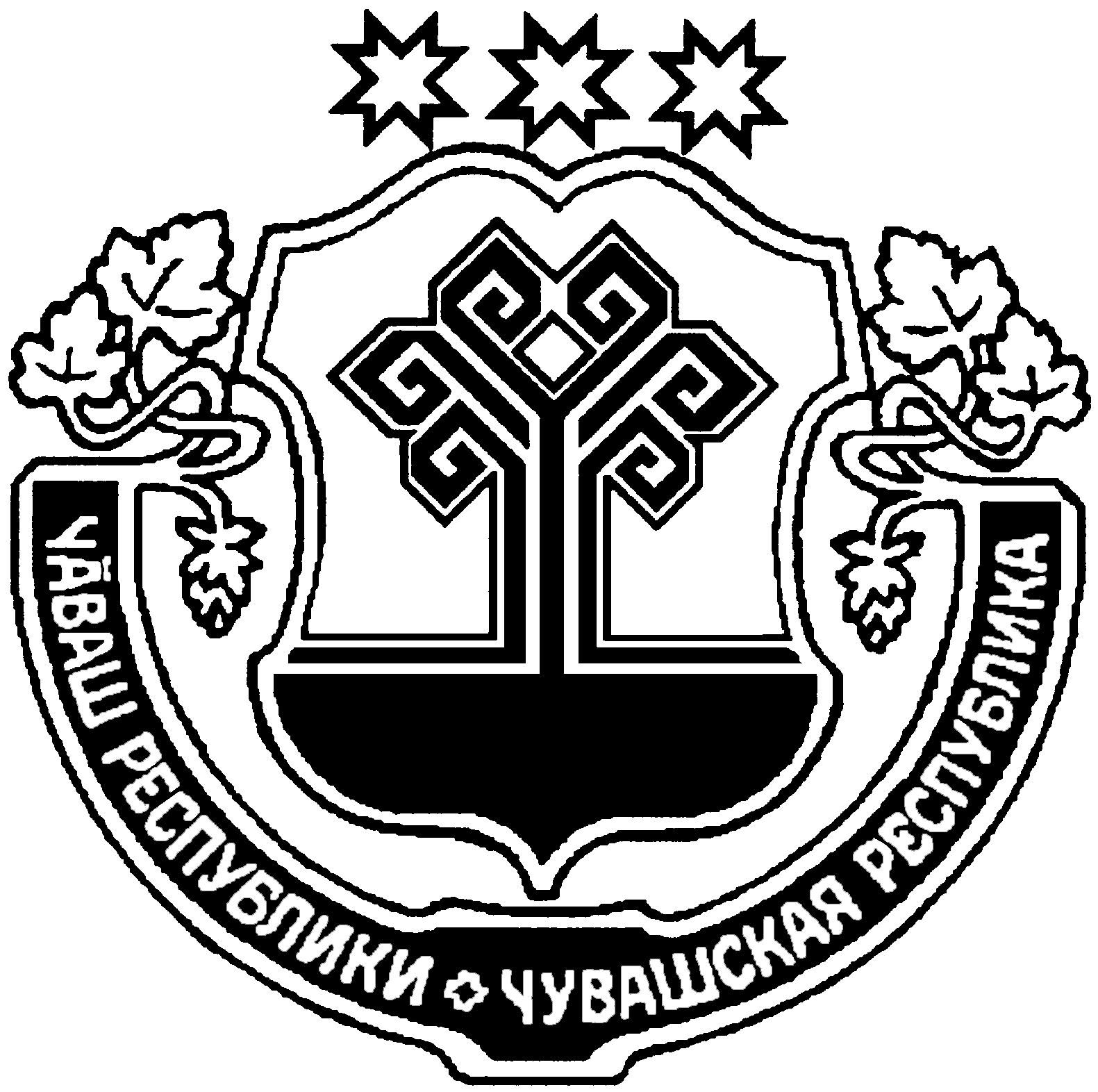 Ч+ВАШ  РЕСПУБЛИКИЁ/РП, РАЙОН/ЧУВАШСКАЯ РЕСПУБЛИКА ЦИВИЛЬСКИЙ РАЙОНЁ/РП, РАЙОН АДМИНИСТРАЦИЙ/ЙЫШ+НУ2020 ё? октябрен  06-м\ш\ 539 № Ё\рп. хулиАДМИНИСТРАЦИЯЦИВИЛЬСКОГО РАЙОНАПОСТАНОВЛЕНИЕ06 октября 2020 года  № 539г. Цивильск№ п/пНаправление расходования финансовой помощиСумма выплаченной финансовой помощи, (руб.)Фактическое исполнение (руб.)Перечень подтверждающих документовОстаток неиспользованных средств на конец отчетного финансового  года (руб.)Объем софинансирования за счет собственных средств№ п/пНаправление расходования финансовой помощиСумма выплаченной финансовой помощи, (руб.)Фактическое исполнение (руб.)Перечень подтверждающих документовОстаток неиспользованных средств на конец отчетного финансового  года (руб.)Объем софинансирования за счет собственных средств